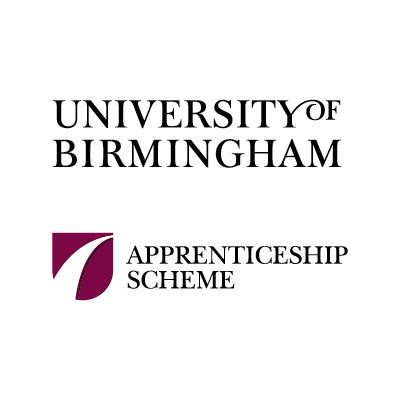 University of Birmingham Apprenticeship SchemeApplication FormPosition applying forFirst NameSurnameAddressAddressContact NumberEmail AddressEducation HistoryEducation HistoryName of School / institutionDates StudiedQualification/s GainedQualification/s GainedName of School / institutionDates StudiedQualification/s GainedQualification/s GainedName of school / institutionDates StudiedQualification/s GainedQualification/s GainedWork Experience to dateWork Experience to dateEmployerDate fromDate toWas this an apprenticeship?What tasks did you complete?What tasks did you complete?EmployerDate fromDate toWas this an apprenticeship?What tasks did you complete?What tasks did you complete?EmployerDate fromDate toWas this an apprenticeship?What tasks did you complete?What tasks did you complete?Please tell us about yourself and why you want to do this apprenticeship?Please tell us about yourself and why you want to do this apprenticeship?